نموذج خطاب الضمان البنكيفيما يلي نموذج لخطاب الضمان المصرفي، اطبع هذا الخطاب وأظهره للبنك الذي تتعامل معه. يجب أن يتضمن خطابك المصرفي نفس الصياغة أو صياغة مشابهة.يجب استخدام هذا النموذج على ورقة مروسة بترويسة البنك التاريخ:إلى: شركة كيسلر للمزادات والعقارات ، Inc.304 شرق برودوايP.O. Box 271 Campbellsville, KY 42719رد: تاريخ المزاداسم المشتري                                    هو عميل باسم البنك و                                     و اسم البنك                             يضمن بموجب هذا الدفع (بأموال أمريكية) لشركة Kessler Auction & Realty على الشيكات المكتوبة بواسطة العميل المذكور أعلاه على اسم البنك                             في الحساب رقم                             حتى (المبلغ المحدد)، لأي وجميع عمليات الشراء على                                             في تاريخ                               .(توقيع مسؤول البنك            )(اسم ولقب موظف البنك        ) (رقم هاتف مباشر #            )(رقم الهاتف #         الذي يمكن من خلالة الاتصال بمسؤول البنك يوم السبت، إذا لزم الأمر للتحقق من صحة الخطاب)تم تجهيز ورفع الملف من موقع تجارتنا  tijaratuna.com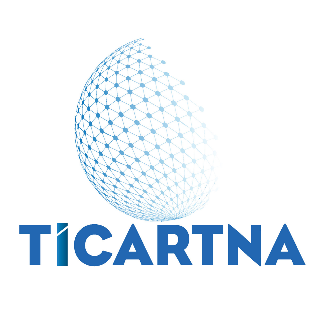 